集成房屋技术应用论坛暨2022年全国集成房屋行业年会回执1、接此通知后,请各单位根据会议内容做好准备，将参加会议的领导、代表11月30日前填写参会回执(扫描右面二维码填写电子回执) 发邮箱gangwyh@163.com。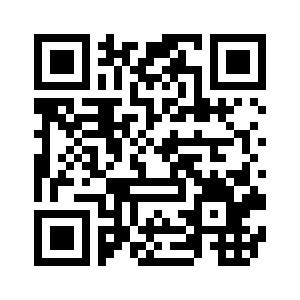 2、会务组统一安排食宿，参加会议的企业交通、住宿费用自理。姓名性别单位职务联系电话（手机）住宿安排住宿安排住宿安排天数姓名性别单位职务联系电话（手机）单住合住否天数